MERCI, le vent !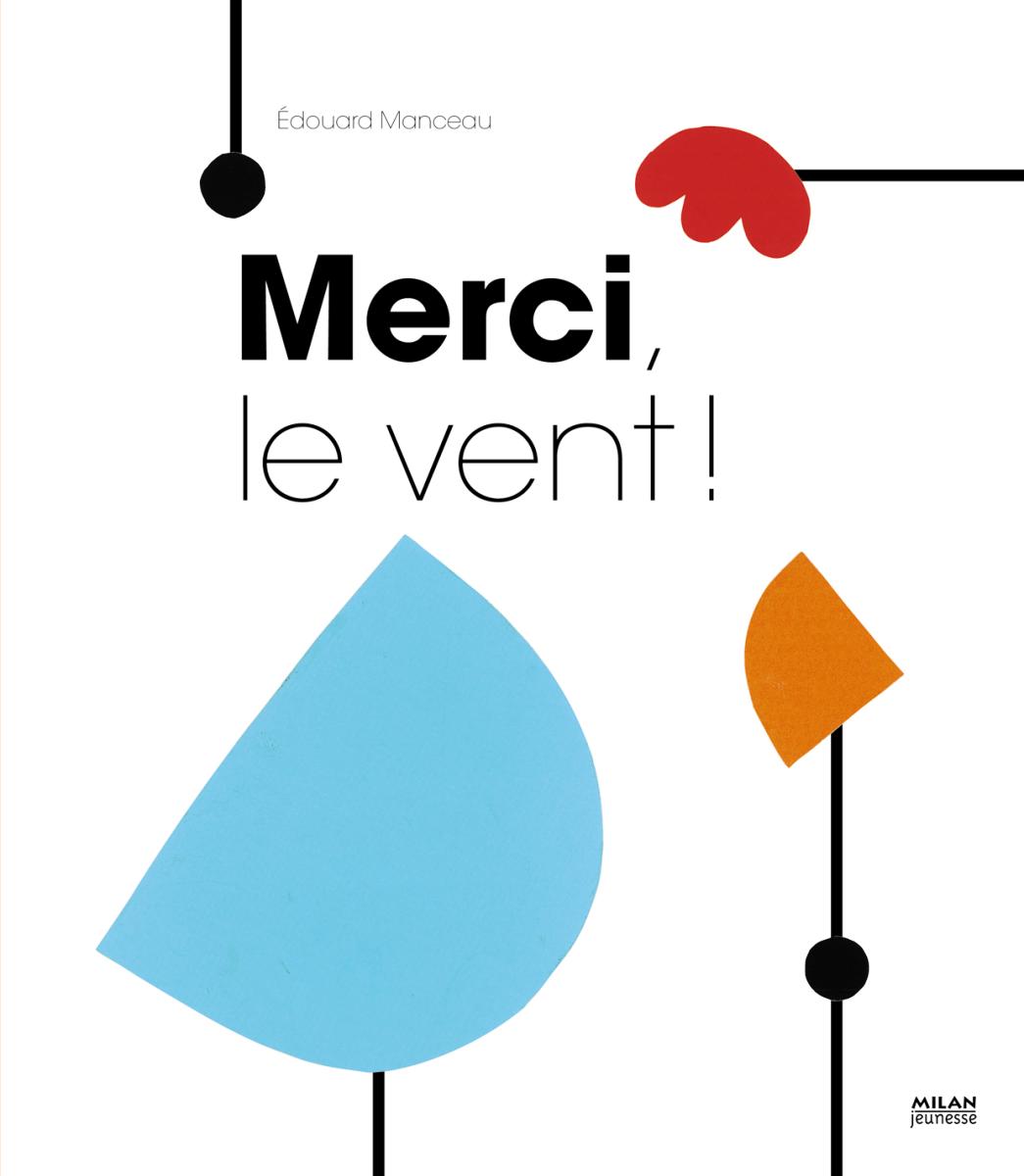 Version simplifiéeP1Tiens, un petit morceau de papier…P2Oh, maintenant il y en a deux…P3Puis trois !P4En voilà encore d’autres…D’où viennent-ils ? A qui sont-ils ?P5-Ils sont à moi ! dit la poule.Je les ai trouvés la première !P6Ah non, ils sont à moi ! répond le poisson. C’est moi qui ai découpé ces petits morceaux de papier que la poule a trouvés.P7Certainement pas ! Ils sont à moi ! gazouille l’oiseau.C’est moi qui ai fabriqué ce papier que le poisson a découpé et que la poule a trouvé.P8Mais non, pas du tout ! Ils sont à moi ! dit l’escargot.C’est moi qui ai coupé le bois pour que l’oiseau fabrique le papier que le poisson a découpé et que la poule a trouvé.P9Quoi quoi quoi ? Ils sont à moi ! coasse la grenouille.C’est moi qui ai vu l’arbre que l’escargot a coupé pour que l’oiseau fabrique le papier que le poisson a découpé et que la poule a trouvé.P10Silence… Ils sont à moi, murmure le vent.Personne ne me voit, mais…C’est moi qui ai soufflé de toutes mes forces pour faire tomber l’arbre que la grenouille a vu, que l’escargot a coupé pour que l’oiseau fabrique le papier que le poisson a découpé et que la poule a trouvé.P11Et je souffle, je souffle, je souffleSur les petits morceaux de papier pour les faire voler.D’un dernier souffle, je vais les déposer à vos pieds…P12Je vous les donne ! Prenez-les. Et faites-en ce que vous voulez !©petitsecoliers